	NORTH BRISTOL ADVICE CENTRE	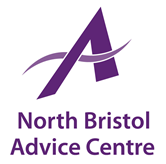 Application for EmploymentEqual Opportunities Monitoring FormWe are aiming to become an Equal Opportunities Employer and not to discriminate on the grounds of disability, gender, marital status, age, nationality, ethic origin, religion or sexuality.Please complete this form to enable us to ensure we are not discriminating and to develop positive action policies to encourage people from all sections of the community to apply for jobs.This form is confidential and will not be seen by the shortlisting or interview panelsPlease tick the category that best describes your age, sexual orientation and gender below.Age:					Sexual Orientation:			Gender:16-24		□			Bisexual			□		Do you identify as:25-34		□			Gay Woman/Lesbian	□		Male		□	35-44		□			Gay Man		□		Female		□45-54		□			Heterosexual		□		Other		□55-64		□			Other			□		Prefer not to say	□65+		□			Prefer not to say		□		Prefer not to say	□					Gender Identity:Does your gender identity match the sex you were assigned at birth?Yes		□		No	□		Other 	□	Prefer not to say		□RacePlease tick the category that you feel best describes your ethnic origin.White 		Black/African/Caribbean/ Black BritishBritish/English/Welsh/Scottish/Northern Irish	□	Caribbean		□Irish		□	African 		□Gypsy or Irish Traveller	□	Any other Black/African/Caribbean background	□Any other White Background	□	Asian/Asian British	Mixed/multiple ethnic groupsIndian			□	White and Black Caribbean			□Pakistani				□	White and Black African			□Bangladeshi				□	White and Asian 				□Chinese				□	Any other mixed/multiple ethnic background	□Any other Asian Background			□Continued overleafOther ethnic groupArab		□Any other ethnic group	□Religion or beliefPlease tick the category that best describes your religion or belief below.No religion				□Buddhist					□Jewish					□Christian					□Muslim					□Hindu					□Sikh					□Any other religion or belief			□Prefer not to say				□DisabilitySection 6(1) of the Equality Act 2010 states that a person has a disability if:That person has a physical or mental impairment, andThe impairment has a substantial and long-term adverse effect on that person’s ability to carry out normal day-to-day activities.Using this definition do you consider yourself to be disabled?Do you consider yourself to be disabled within the definition of the Equality Act? Yes	□		No	□		Prefer not to say		□If you answered Yes and wish to give details of your disability, please enter these below. Where did you see the advertisement for this job? Or alternatively, how did you hear about this job?